MINISTÉRIO DA EDUCAÇÃO SECRETARIA DE EDUCAÇÃO SUPERIORPROGRAMA DE EDUCAÇÃO TUTORIAL – PETTERMO DE COMPROMISSO DO TUTOREu, ______________________________________ RG nº________________, CPF nº _____________, professor (a) com titulação máxima de _________________, vinculado (a) ao Curso de Graduação ________________________________________ matrícula nº _________________, regime de trabalho de ______________________, participante do PET na condição de TUTOR BOLSISTA, firmo perante à UFRB – Universidade Federal do Recôncavo da Bahia, situada à Rua Rui Barbosa, 710 – Centro – Cruz das Almas – Bahia, inscrita no CNPJ sob o número 07.777.800/0001-62 representada pela Pró-Reitora de Graduação, e o Ministério da Educação, com sede na Esplanada dos Ministérios, Bloco L, Brasília/DF, representado pelo Secretário de Educação Superior, o presente Termo de Compromisso de Tutor(a) do Programa de Educação Tutorial – PET. Este Termo reger-se-á pela observância do Tutor(a) signatário ao cumprimento das exigências da Lei nº 11.180, de 23 de setembro de 2005 e da Portaria nº 976, de 27 de julho de 2010, com todas as alterações nela introduzidas pela Portaria nº 343, de 24 de abril de 2013 e Resolução FNDE/CD nº 36/2013, de 24 de setembro de 2013, e ainda ao disposto nas seguintes cláusulas:CLÁUSULA PRIMEIRA:Respeitar a diversidade e pluralidade de ideias e opiniões dos demais membros dos grupos PET, da comunidade universitária e da sociedade em geral.CLÁUSULA SEGUNDA:Preservar e incentivar a urbanidade e o desenvolvimento de atitudes éticas, como elemento de conduta individual e de formação do bolsista.CLÁUSULA TERCEIRA:Manter atualizados tanto seus dados cadastrais quanto o dos estudantes do grupo do PET junto à SESu/MEC.CLÁUSULA QUARTA:Apresentar, quando solicitado pela SESu/MEC, os documentos que comprovem as informações constantes dos dados cadastrais.CLÁUSULA QUINTA:Não acumular qualquer outro tipo de bolsa.CLÁUSULA SEXTA:Empregar os recursos transferidos pelo FNDE integralmente no custeio das atividades do grupo do PET sob sua responsabilidade, de acordo com o estabelecido no Manual deOrientação do PET e na Resolução CD/FNDE n° 36, de 24 de setembro de 2013, de que este termo de compromisso constitui anexo.CLÁUSULA SÉTIMA:Nas contratações de pessoa física ou jurídica, nunca favorecer cônjuges, parentes e servidores da instituição à qual o grupo PET está vinculado, nem empresas nas quais tenha qualquer participação, bem como assumir todas as obrigações legais decorrentes de eventuais contratações (de pessoa física ou jurídica) necessárias às atividades do grupo, garantida a aceitação de que tais contratações não têm nem terão vínculo de qualquer natureza para com o FNDE.CLÁUSULA OITAVA:Apresentar informações ou documentos referentes tanto ao desenvolvimento das atividades do grupo do PET quanto aos gastos referentes a essas atividades, nos prazos que lhe forem determinados, assim como permitir e facilitar ao MEC, ao FNDE e aos órgãos de controle do Governo Federal o acesso aos locais de execução das atividades do grupo do PET, o exame da documentação produzida e a vistoria dos materiais adquiridos.CLÁUSULA NONA:Apresentar ao pró-reitor de graduação, ou similar, da instituição de ensino superior relatório anual de atividades e gastos realizados com os recursos recebidos para custeio do grupo sob sua responsabilidade, nos termos do artigo 7º da Resolução Nº 36/2013, em até 30 (trinta) dias após o término do exercício financeiro.CLÁUSULA DÉCIMA:Reconhecer que a participação no Programa de Educação Tutorial, para efeitos de certificação, terá duração de 03 (três) anos de atuação efetiva e comprovada, renovável por igual período, conforme parecer da Comissão de Avaliação, não se formando igual vínculo empregatício de qualquer natureza com o concedente em razão deste Termo de Compromisso. E para que surtam todos os efeitos legais, o presente Termo é firmado pelo Professor Tutor e assinado pelo Pró-Reitor de Graduação (ou similar) da IES.Cruz das Almas, ____ de _______________ de 20___._____________________________________Professor(a) Tutor(a)_____________________________________Pró-Reitora de Graduação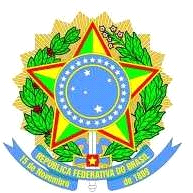 